106五甲暑假作業1.完成教育局Pagamo任務(涵蓋各版本國語、英語、數學、社會及自然等5個學科之5項連續任務；以及2個活動包－美學任務與布袋戲知識任務。)帳號：fhps+學號；密碼：身分證後六碼2.圖畫日記三篇(文長120字，繪圖並色鉛筆著色)3.閱讀心得二篇(從指定書籍中任挑一本書寫)4.福星報報二篇(畫重點、心得150字)5.作文一篇(○○○好景致)6.桌遊作文創作卡(主題：酒駕零容忍)7.若要預習六上數學各單元(三國演義)的同學可上班網連結進行學習8.下學期開學日期是8/30(星期四)9.開學當日上整天課，記得帶餐具與暑假作業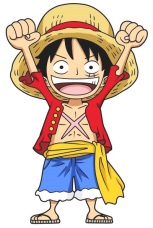 家長簽名：               閱讀指定書籍1.晨讀十分鐘：樹先生跑哪去了─童詩精選集------天下出版社(第一課)林世仁主編2.就這樣，幸福快樂到老------時報出版社(第二課)宋晶宜3.黃魚聽雷------皇冠出版社(第三課)張曼娟4.唐詩遊樂園------天下文化(第五課)張曼娟、黃羿瓅5.父親的道歉信------麥田出版社(第六課)向田邦子6.聊齋誌異選讀------ 新學林(第七課) 悅讀經典工作室7.神鵰俠侶------遠流出版社(閱讀列車)金庸8.手斧男孩冒險全紀錄------野人出版社(第八課)蓋瑞.伯森9.我愛藍影子：桂文亞故事集------小天下出版社(第九課)桂文亞10.愛的教育：一個小四學生的成長日記------木馬出版社(第10課)愛德蒙多.德.亞米契斯11.少年夢工場------野鵝出版社(第11課)王溢嘉12.淘氣故事集------皇冠出版社(第12課)侯文詠13.亞洲網壇球王：盧彥勳的堅持------晶冠出版社(第13課)盧彥勳14.給青少年的生活指南3：為什麼就是要當冠軍？------晨星出版社(閱讀列車)張益子15.那又怎樣的一年------未來出版社